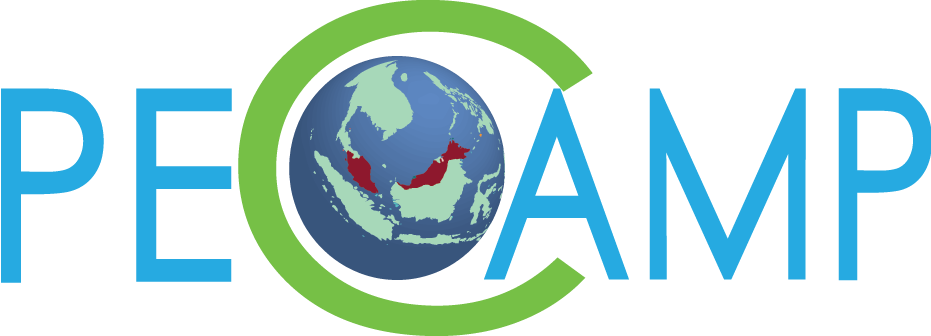 Borang Pendaftaran PECAMPBil: ____________/________PERSATUAN CAPAIAN MAKLUMAT DAN PENGURUSAN PENGETAHUAN MALAYSIA (PECAMP)Gelaran: _______________________________________________________________Nama: _________________________________________________________________No. Kad Pengenalan: _____________________________________________________Jantina:	Lelaki				Perempuan:Jawatan: _______________________________________________________________Alamat Pejabat:_____________________________________________________________________   ______________________________________________________________________No. Telefon: _____________________________________________________________E-mel: _________________________________________________________________Kepakaran: _____________________________________________________________________________________________________________________________________Jenis Keahlian:Pelajar	Biasa	Seumur hidup		Organisasi(RM10)	(RM30)	(RM300)	(RM300)Tandatangan: __________________________		Tarikh: ________________Sila kepilkan kad nama anda bersama borang pendaftaran ini, jika ada.  Terima kasih.Bayaran boleh dibuat ke akaun:Nama akaun:  	Persatuan Capaian Maklumat dan Pengurusan Pengetahuan Malaysia(PECAMP)Bank: 		CIMB IslamicNo Akaun: 	86-0045116-9** Borang ini boleh dibuat salinan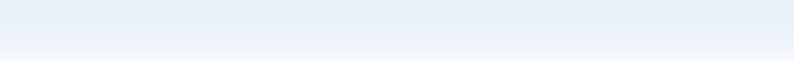 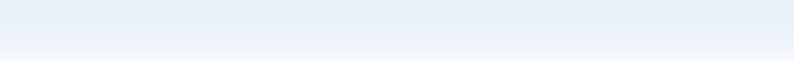 Center for Artificial Intelligence (CAIT), Faculty of Information Science and TechnologyUniversiti Kebangsaan Malaysia (UKM) 43600 UKM Bangi, Selangor, MalaysiaWebsite: http://pecamp.org/web14/